Información de contactoDisponibilidad¿Cuándo está usted disponible para ser voluntario?Días y horarios que puedan funcionar para usted: _______________________________________________________________________________________________________________________________Duración de tiempo:	 ___ Una vez/ Proyecto específico: ____________________________________	 ___ Periodo de tiempo definido: ______________________________________     	 ___ IndefinidamenteIntereses___ Otro:________________________Habilidades especiales o CualificacionesResumir habilidades especiales y cualificaciones que ha adquirido de empleo, trabajo voluntario anterior, o a través de otras actividades.Experiencia de empleoResuma su experiencia de empleo corriente o anterior.Experiencia voluntariaResuma su experiencia como voluntario actual o anterior.Persona a notificar en caso de emergenciaAutorización de fotos – opción de exclusión Acuerdo y FirmaPresentando esta solicitud, afirmo que los hechos expuestos en ella son verdad y son completos. Entiendo que si soy aceptado como un voluntario, cualquier declaración falsa, omisiones u otras falsificaciones hechas por mí en esta solicitud pueden causar mi despido inmediato.Nuestra políticaEs la política de 4-C a proporcionar igualdad de oportunidades a todos los candidatos para puestos de voluntarios. Ninguna persona será objeto de discriminación por motivos de raza, color, origen nacional o ascendencia, apariencia física, discapacidad, información genética protegida, religión, sexo, identidad de género, estado civil, familiar o estado paternal, orientación sexual, edad, nivel de ingresos o fuente de ingresos, detención o condena, participación militar, menos de honorable, estatus de estudiante, creencias políticas, o de represalia. ¡Gracias por su interés en el voluntariado con nosotros!Formulario de presentación de informes de Derechos Civiles y Acción Afirmativa Completar este formulario es voluntaria para todos los voluntarios. Información recopilada en este formulario será utilizada únicamente con el propósito de informar sobre el estado de la organización con el gobierno y otros donantes. No se utiliza en todas las decisiones sobre el proceso voluntario.  Nombre _____________________________________________________________________________Genero  ______________________________________Raza u origen étnico (marque todo lo que corresponda)__________  Afroamericano/ Africano__________  Nativo de Alaska__________  Americano Nativo/ Indio Americano__________  Asiático__________  Caucásico o Blanco__________  Hispano o  Latina/o__________  Isleño Pacífico__________  Otro (por favor especificar)  __________________________________________________Discapacidad¿Se considera Usted que tiene una discapacidad?__________  Si__________  NoSi va a necesitar adaptaciones con el fin de ser voluntario, por favor póngase en contacto con el Gerente de Negocios en 271-9181 o Rebecca.Strome@4-C.org.Otro¿Cómo se enteró acerca de las oportunidades de voluntariado en 4-C?________________________________________________________________________________________________________________________________________________________________________Solicitud de Voluntario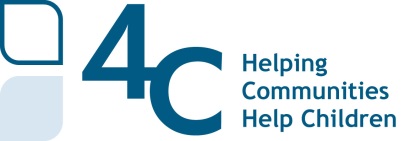 NombreDirecciónCiudad, Edo. Código PostalTeléfonoTel. de trabajoCorreo electrónicoMesa DirectivaRecaudación de fondos___ Servicio profesionalesEventos especialesAdministrativo/clericalEncuestas / Llamadas telefónicas___ Data Entry___ Asistencia con Juega y Aprende___ Limpieza de equipos temáticos___ Preparación de proyectos___ Mantenimiento del edificioNombreDirecciónCiudad, Edo. Código PostalTeléfonoTel. de trabajoCorreo electrónicoAl marcar esta casilla, estoy indicando que 4-C NO TIENE mi permiso para utilizar sus fotos o comentarios de mí para propósitos incluyendo pero no limitado a marketing, publicidad y relaciones públicas.Nombre (impreso)FirmaFecha